La FED : Le 16 novembre 2018 de 9h à 18h au centre Sèvres, Paris VII aura lieu un colloque très important. Nous invitons nos membres à y assister.« La santé humaine et animale est-elle affectée par les infrasons produits pas les éoliennes industrielles ?Telle est la question à laquelle ce colloque se propose d’apporter les premiers éléments de réponse.
Ce colloque est centré autour des nuisances éventuellement provoquées par les infrasons, associées aux bruits audibles ressentis à différents degrés par les riverains des très grandes éoliennes, ou observées sur les élevages d’animaux situés à proximité des complexes éoliens.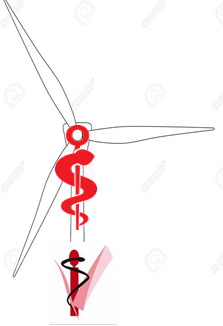 Ainsi, ce colloque pluridisciplinaire réunira médecins (neurologues et ORL), vétérinaires, sociologues, épidémiologistes, et ingénieurs (mécaniciens et acousticiens).L’objectif des conférences sera d’étudier les différentes manifestations des troubles, depuis la simple gêne jusqu’à la pathologie, de mieux définir et comprendre les relations de cause à effets, et les relations dose-effets sur de grandes durées.Il s’agit également de sensibiliser les pouvoirs publics aux questions soulevées, afin qu’à l’instarde nombreux pays européens, des enquêtes épidémiologiques soient menées au niveau régional.Il s’agit aussi d’informer et de former le public des villes, plutôt favorable au déploiement éolien, mais soucieux de préserver ses campagnes, ainsi que les habitants des campagnes avides de comprendre les effets observés et de distinguer les éventuelles conséquences de cette énergie verte qui se développe à grande échelle sur notre territoire.Les conférenciers sont appelés à présenter leur contribution dans les domaines suivants :Mécanique et aéroacoustique : comment les éoliennes produisent des infrasons ?Propagation des infrasons et propagation du bruitComment mesurer les infrasons et distinguer leurs origines ?Phénomènes auditifs des infrasons et des sonsPhysiologie de l’oreille humaine et animalePhénomènes extra-auditifs sur le corps humain (exemple du baro-trauma des chauves - sourisSensibilité particulière des animaux aux sons et aux infrasonsSujets connexes :Pollution des nappes phréatiques par les socles de béton enfouis à jamais dans les sols,Effets des ondes électromagnétiques,Hallucinations par les effets stroboscopiques du passage des palesDes intervenants de renom et de très grande qualité sont déjà programmés pour ce colloque.
Comité scientifique :Président : Patrice Tran Ban Huy (membre de l’académie de médecine, ancien président de la Société des ORL).Membres Bruno Chanetz (Université Paris-Nanterre) , Christian Hugonnet (Président fondateur de la Semaine du Son), 
Hervé Texier (Docteur d'Etat ès Sciences Physiques), 
YvesCouasnet  
Patrick Dugast (experts acousticiens près la Cour d’Appel de Paris).Organisation : Patrick Dugast (Le Confort Acoustique)Frais d’inscription : 15 € / personne (conférenciers exemptés) – 
Nombre de places limité à 250. Renseignement pratique : une restauration rapide sera proposée sur place à l’heure du déjeuner.Contact
colloque16novembre@gmail.com